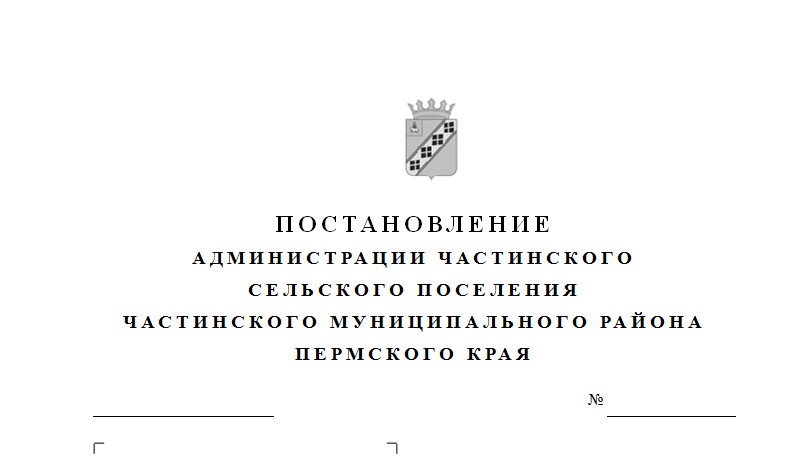 В соответствии с Федеральным законом № 44-ФЗ от 05.04.2013 «О контрактной системе закупок товаров, работ, услуг для обеспечения государственных  муниципальных нужд»,  постановлением Правительства РФ от 21.11.2013 № 1043 «О требованиях к формированию, утверждению и ведению плана закупок товаров, работ, услуг для обеспечения нужд субъектов РФ и муниципальных нужд на 2017 финансовый год и на плановый период 2018 и 2019 года», администрация Частинского сельского поселенияПОСТАНОВЛЯЕТ:1. Внести изменения в постановление администрации Частинского сельского поселения  от 13.01.2017  № 06 «Об утверждении плана закупок товаров, работ, услуг для обеспечения муниципальных нужд на 2017 финансовый год и на плановый период 2018 и 2019 года» (в редакции от 03.05.2017 № 117, от 28.02.2017 № 48, от 03.05.2017 № 116):1.1.План закупок товаров, работ, услуг для обеспечения  муниципальных нужд на 2017 финансовый год и на плановый период 2018 и 2019 года изложить в новой редакции согласно приложению 1 к настоящему постановлению.2. Контрактному управляющему в течение 3 рабочих дней разместить на официальном сайте РФ в информационно - телекоммуникационной сети «Интернет»  zakupki.gov.ru в соответствии с действующим законодательством.3. Настоящее Постановление вступает в силу со дня его подписания.4. Настоящее постановление опубликовать (обнародовать) в порядке, установленном Уставом Частинского сельского поселения и разместить на официальном сайте   Частинского сельского поселения в сети «Интернет».5. Контроль за исполнением настоящего постановления возложить на главного специалиста Вяткину Наталью Федоровну.Глава поселения                                                    П.А. ГолдобинПриложение 1к  постановлению администрацииЧастинского сельского поселения от 16.05.2017 № 139Форма плана закупок товаров, работ, услуг 
для обеспечения нужд субъектов Российской Федерации
и муниципальных нужд на 2017 финансовый год и на плановый период 2018 и 2019 годовНаименование государственного (муниципального) заказчика, бюджетного, автономного учреждения или государственного (муниципального) унитарного предприятияКодыНаименование государственного (муниципального) заказчика, бюджетного, автономного учреждения или государственного (муниципального) унитарного предприятияНаименование государственного (муниципального) заказчика, бюджетного, автономного учреждения или государственного (муниципального) унитарного предприятияИНН5947015124АДМИНИСТРАЦИЯ ЧАСТИНСКОГО СЕЛЬСКОГО ПОСЕЛЕНИЯКПП594701001Организационно-правовая форма и форма собственностипо ОКОПФ75404Муниципальные казенные учрежденияпо ОКОПФ75404Наименование публично-правового образованияпо ОКТМО57655425000Частинскоепо ОКТМО57655425000Место нахождения (адрес), телефон, адрес электронной почтыпо ОКТМО57655425000Российская Федерация, 617170, Пермский край, Частые с, УЛ ЛЕНИНА, ДОМ 39 ,7643-34268-21375, Gordinafin.ru@mail.ruНаименование бюджетного, автономного учреждения или государственного (муниципального) унитарного предприятия, осуществляющего закупки в рамках переданных полномочий государственного (муниципального) заказчикапо ОКПОпо ОКПОМесто нахождения (адрес), телефон, адрес электронной почтыпо ОКТМОпо ОКТМОВид документа (базовый (0), измененный (порядковый код изменения)) 
измененный(3)изменения3№ п/пИдентификационный код закупкиЦель осуществления закупкиЦель осуществления закупкиНаименование объекта закупкиПланируемый год размещения извещения, направления приглашения, заключения контракта с единственным поставщиком (подрядчиком, исполнителем)Объем финансового обеспечения (тыс.рублей), всегоОбъем финансового обеспечения (тыс.рублей), всегоОбъем финансового обеспечения (тыс.рублей), всегоОбъем финансового обеспечения (тыс.рублей), всегоОбъем финансового обеспечения (тыс.рублей), всегоСроки (периодичность) осуществления планируемых закупокДополнительная информация в соответствии с пунктом 7 части 2 статьи 17 Федерального закона "О контрактной системе в сфере закупок товаров, работ услуг для обеспечения государственных и муниципальных нужд"Информация о проведении общественного обсуждения закупки (да или нет)Обоснование внесения изменений№ п/пИдентификационный код закупкиНаименование мероприятия государственной программы субъекта РФ (в том числе региональной целевой программы, иного документа стратегического и программно-целевого планирования субъекта Российской Федерации), муниципальной программы либо наименование функции (полномочия) государственного органа субъекта Российской Федерации, органа управления территориальным государственным внебюджетным фондом, муниципального органа, либо наименование международного договора Российской Федерации Ожидаемый результат реализации мероприятия государственной программы Российской Федерации Наименование объекта закупкиПланируемый год размещения извещения, направления приглашения, заключения контракта с единственным поставщиком (подрядчиком, исполнителем)всего в том числе планируемые платежив том числе планируемые платежив том числе планируемые платежив том числе планируемые платежиСроки (периодичность) осуществления планируемых закупокДополнительная информация в соответствии с пунктом 7 части 2 статьи 17 Федерального закона "О контрактной системе в сфере закупок товаров, работ услуг для обеспечения государственных и муниципальных нужд"Информация о проведении общественного обсуждения закупки (да или нет)Обоснование внесения изменений№ п/пИдентификационный код закупкиНаименование мероприятия государственной программы субъекта РФ (в том числе региональной целевой программы, иного документа стратегического и программно-целевого планирования субъекта Российской Федерации), муниципальной программы либо наименование функции (полномочия) государственного органа субъекта Российской Федерации, органа управления территориальным государственным внебюджетным фондом, муниципального органа, либо наименование международного договора Российской Федерации Ожидаемый результат реализации мероприятия государственной программы Российской Федерации Наименование объекта закупкиПланируемый год размещения извещения, направления приглашения, заключения контракта с единственным поставщиком (подрядчиком, исполнителем)всего на текущий финансовый годна плановый периодна плановый периодпоследующие годыСроки (периодичность) осуществления планируемых закупокДополнительная информация в соответствии с пунктом 7 части 2 статьи 17 Федерального закона "О контрактной системе в сфере закупок товаров, работ услуг для обеспечения государственных и муниципальных нужд"Информация о проведении общественного обсуждения закупки (да или нет)Обоснование внесения изменений№ п/пИдентификационный код закупкиНаименование мероприятия государственной программы субъекта РФ (в том числе региональной целевой программы, иного документа стратегического и программно-целевого планирования субъекта Российской Федерации), муниципальной программы либо наименование функции (полномочия) государственного органа субъекта Российской Федерации, органа управления территориальным государственным внебюджетным фондом, муниципального органа, либо наименование международного договора Российской Федерации Ожидаемый результат реализации мероприятия государственной программы Российской Федерации Наименование объекта закупкиПланируемый год размещения извещения, направления приглашения, заключения контракта с единственным поставщиком (подрядчиком, исполнителем)всего на текущий финансовый годна первый годна второй годпоследующие годыСроки (периодичность) осуществления планируемых закупокДополнительная информация в соответствии с пунктом 7 части 2 статьи 17 Федерального закона "О контрактной системе в сфере закупок товаров, работ услуг для обеспечения государственных и муниципальных нужд"Информация о проведении общественного обсуждения закупки (да или нет)Обоснование внесения изменений1234567891011121314151173594701512459470100100010004322411Муниципальная программа "Развитие территории Частинского сельского поселения"создание условий для устойчивого хозяйственно- питьевого водоснабжения населения; повышение качества предоставления коммунальных услуг; увеличение охвата населения централизованным водоснабжением; снижения уровня износа объектов сетей водоснабжения муниципального образования "Частинское сельское поселение"Работы по монтажу водопроводных и канализационных систем прочие, не включенные в другие группировки2017195.00000195.000000.000000.000000.00000Срок осуществления закупки с 01.04.2017 по 30.06.2017 
один раз в годНет нет2173594701512459470100100020003600244непрограммная деятельность: Обеспечение выполнения функций органов местного самоуправления обеспечение бесперебойного снабженияВода питьевая20172.520002.520000.000000.000000.00000Срок осуществления закупки с 01.01.2017 по 31.12.2017 
ежемесячноНет нет3173594701512459470100100030003511244Муниципальная программа "Организация благоустройства территории Частинского сельского поселения"Обеспечение бесперебойного снабженияЭлектроэнергия, произведенная электростанциями общего назначения20171 452.000001 452.000000.000000.000000.00000Срок осуществления закупки с 01.01.2017 по 31.12.2017 
ежемесячноНет нет4173594701512459470100100040006110242непрограммная деятельность: Обеспечение выполнения функций органов местного самоуправленияобеспечение бесперебойного снабженияУслуги по передаче данных по проводным телекоммуникационным сетям прочие (интернет)201722.7700022.770000.000000.000000.00000Срок осуществления закупки с 01.01.2017 по 31.12.2017 
ежемесячноНет нет5173594701512459470100100050006110242непрограммная деятельность: Обеспечение выполнения функций органов местного самоуправления обеспечение бесперебойного снабженияУслуги по предоставлению внутризоновых, междугородных и международных телефонных соединений (услуги связи)201758.2300058.230000.000000.000000.00000Срок осуществления закупки с 01.01.2017 по 31.12.2017 
ежемесячноНет нет6173594701512459470100100060004211244Муниципальная программа "Развитие транспортной системы Частинского сельского поселения"приведение в нормативное состояние автомобильных дорог местного значенияТекущий ремонт участка дороги в с.Частые по ул.Мира от перекрестка с ул.Солнечная до дома № 16 В ( 400 п.м.), ул.Горького от перекрестка с ул.Ленина до дома № 2 Б ( 420 п.м.), ул.Заречная от перекрестка с ул.Нагорная до дома № 30 ( 700 п.м.), ул.Молодежная от перекрестка с ул.Нагорная до дома № 2"Б" ( 600 п.м.), ул.Большевистская от дома № 1 до дома № 35 ( 700 п.м.), ул.Советская от перекрестка с ул.Горького до ул.Производственная ( 540 п.м.), ул.Заводская от перекрестка с ул.Ленина до ул.Полевая ( 125 п.м.), ул.Юбилейная от перекрестка с ул.Южная до ул.Дорожная ( 620 п.м.) 20172 262.618942 262.618940.000000.000000.00000Срок осуществления закупки с 01.07.2017 по 31.10.2017 
один раз в годНет нетПриведение планов закупок в соответствие с утвержденными изменениями целей осуществления закупок, определенных с учетом положений статьи 13 Федерального закона и установленных в соответствии со статьей 19 Федерального закона требований к закупаемым товарам, работам, услугам (в том числе предельной цены товаров, работ, услуг) и нормативных затрат на обеспечение функций государственных органов, органов управления территориальными государственными внебюджетными фондами, муниципальных органов и подведомственных им казенных учреждений7173594701512459470100100070004211244Муниципальная программа "Развитие транспортной системы Частинского сельского поселения"обеспечение сохранности автомобильных дорог сельского поселенияРаботы строительные по строительству автомагистралей, автомобильных дорог, улично-дорожной сети и прочих автомобильных или пешеходных дорог, и взлетно-посадочных полос аэродромов (Расчистка дорог от снега с.Частые и Приморье)2017413.60000413.600000.000000.000000.00000Срок осуществления закупки с 01.10.2017 по 31.12.2017 
4 квартал 2017 годаНет нет8173594701512459470100100080003511244непрограммная деятельность: Обеспечение выполнения функций органов местного самоуправления обеспечение бесперебойного снабженияЭлектроэнергия, произведенная электростанциями общего назначения201730.2000030.200000.000000.000000.00000Срок осуществления закупки с 01.01.2017 по 31.12.2017 
ежемесячноНет нет9193594701512459470100100180003600244непрограммная деятельность Вода питьевая20192.520000.000000.000002.520000.00000Срок осуществления закупки с 01.01.2019 по 31.12.2019 
ежеквартальноНет нет10193594701512459470100100190003511244Муниципальная программа "Организация благоустройства территории Частинского сельского поселения"обеспечение бесперебойного снабженияЭлектроэнергия, произведенная нетиповыми электростанциями общего назначения20191 676.000000.000000.000001 676.000000.00000Срок осуществления закупки с 01.01.2019 по 31.12.2019 
ежемесячноНет нет11183594701512459470100100200006312242непрограммная деятельностьобеспечение бесперебойного снабженияСодержание порталов в информационно-коммуникационной сети Интернет201822.770000.0000022.770000.000000.00000Срок осуществления закупки с 01.01.2018 по 31.12.2018 
ежемесячноНет нет12193594701512459470100100210006312242непрограммная деятельностьобеспечение бесперебойного снабженияСодержание порталов в информационно-коммуникационной сети Интернет201922.770000.000000.0000022.770000.00000Срок осуществления закупки с 01.01.2019 по 31.12.2019 
ежемесячноНет нет13173594701512459470100100210004399244муниципальная программа "развитие транспортной системы Частинского сельского поселения"Текущий ремонт участка дороги в с.Частые по ул.Мира от дома № 18 до дома № 25 (280п.м) 20171 414.210531 414.210530.000000.000000.00000Срок осуществления закупки с 20.06.2017 по 20.07.2017 
один раз в годНет нет14183594701512459470100100220006110244непрограммная деятельность обеспечение бесперебойного снабженияУслуги по предоставлению внутризоновых, междугородных и международных телефонных соединений201858.230000.0000058.230000.000000.00000Срок осуществления закупки с 01.01.2018 по 31.12.2018 
ежемесячноНет нет15193594701512459470100100230006110242непрограммная деятельностьобеспечение бесперебойного снабженияУслуги по предоставлению внутризоновых, междугородных и международных телефонных соединений201958.230000.000000.0000058.230000.00000Срок осуществления закупки с 01.01.2019 по 31.12.2019 
ежемесячноНет нет16183594701512459470100100240004211244муниципальная программа "Развитие транспортной системы Частинского сельского поселения"обеспечение сохранности автомобильных дорог сельского поселенияДороги автомобильные, в том числе улично-дорожная сеть, и прочие автомобильные и пешеходные дороги(Расчистка дорог от снега с.Частые и Приморье)2018915.800000.00000915.800000.000000.00000Срок осуществления закупки с 01.01.2018 по 01.04.2018 
один раз в годНет нет17193594701512459470100100250004211244муниципальная программа "Развитие транспортной системы Частинского сельского поселения"обеспечение сохранности автомобильных дорог сельского поселенияДороги автомобильные, в том числе улично-дорожная сеть, и прочие автомобильные и пешеходные дороги20191 014.000000.000000.000001 014.000000.00000Срок осуществления закупки с 01.01.2019 по 31.12.2019 
в течении 1 и 4 квартала 2019 годаНет нет18183594701512459470100100260003511244непрограммная деятельностьобеспечение бесперебойного снабженияЭлектроэнергия, произведенная нетиповыми электростанциями общего назначения201830.200000.0000030.200000.000000.00000Срок осуществления закупки с 01.01.2018 по 31.12.2018 
ежемесячноНет нет19193594701512459470100100270003511244непрограммная деятельностьобеспечение бесперебойного снабженияЭлектроэнергия, произведенная нетиповыми электростанциями общего назначения201930.200000.000000.0000030.200000.00000Срок осуществления закупки с 01.01.2019 по 31.12.2019 
ежемесячноНет нет20173594701512459470100100300003530244не программная деятельностьобеспечение бесперебойного снабженияЭнергия тепловая, отпущенная котельными201738.5398038.539800.000000.000000.00000Срок осуществления закупки с 01.01.2017 по 31.12.2017 
ежемесячноНет нет21183594701512459470100100400003600244непрограммная деятельностьобеспечение бесперебойного снабженияВода питьевая20182.520000.000002.520000.000000.00000Срок осуществления закупки с 01.01.2018 по 31.12.2018 
ежемесячноНет нет22183594701512459470100100410003511244непрограммная деятельностьЭлектроэнергия, произведенная нетиповыми электростанциями общего назначения20181 557.000000.000001 557.000000.000000.00000Срок осуществления закупки с 01.01.2018 по 31.12.2018 
ежемесячноНет нет23173594701512459470100100430001920244непрограммная деятельность: Обеспечение выполнения функций органов местного самоуправленияБензин автомобильный с октановым числом более 80, но не более 92 по исследовательскому методу вне классов20170.000000.000000.000000.000000.00000Срок осуществления закупки с 01.01.2017 по 31.12.2017 
ежемесячноНет нетПриведение планов закупок в соответствие с утвержденными изменениями целей осуществления закупок, определенных с учетом положений статьи 13 Федерального закона и установленных в соответствии со статьей 19 Федерального закона требований к закупаемым товарам, работам, услугам (в том числе предельной цены товаров, работ, услуг) и нормативных затрат на обеспечение функций государственных органов, органов управления территориальными государственными внебюджетными фондами, муниципальных органов и подведомственных им казенных учреждений24173594701512459470100100440000000244непрограммная деятельность: Обеспечение выполнения функций органов местного самоуправленияОбеспечение выполнения функций органов местного самоуправления (приобретение канцелярских принадлежностей) 20170.000000.000000.000000.000000.00000Срок осуществления закупки с 01.01.2017 по 31.12.2017 
ежемесячноНет нетПриведение планов закупок в соответствие с утвержденными изменениями целей осуществления закупок, определенных с учетом положений статьи 13 Федерального закона и установленных в соответствии со статьей 19 Федерального закона требований к закупаемым товарам, работам, услугам (в том числе предельной цены товаров, работ, услуг) и нормативных затрат на обеспечение функций государственных органов, органов управления территориальными государственными внебюджетными фондами, муниципальных органов и подведомственных им казенных учреждений25173594701512459470100100460001920244Муниципальная программа" Организация благоустройства территории Частинского сельского поселения"повышение уровня благоустройства территории поселенияБензин автомобильный с октановым числом более 80, но не более 92 по исследовательскому методу вне классов20170.000000.000000.000000.000000.00000Срок осуществления закупки с 01.01.2017 по 31.12.2017 
ежемесячноНет нетПриведение планов закупок в соответствие с утвержденными изменениями целей осуществления закупок, определенных с учетом положений статьи 13 Федерального закона и установленных в соответствии со статьей 19 Федерального закона требований к закупаемым товарам, работам, услугам (в том числе предельной цены товаров, работ, услуг) и нормативных затрат на обеспечение функций государственных органов, органов управления территориальными государственными внебюджетными фондами, муниципальных органов и подведомственных им казенных учреждений26173594701512459470100100120000024242Товары, работы или услуги на сумму, не превышающие 100 тыс. руб. (п.4 ч.1 ст.93 44-ФЗ)2017255.00000255.000000.000000.000000.0000027173594701512459470100100130000024244Товары, работы или услуги на сумму, не превышающие 100 тыс. руб. (п.4 ч.1 ст.93 44-ФЗ)201710 245.4616610 245.461660.000000.000000.0000028183594701512459470100100140000000242Товары, работы или услуги на сумму, не превышающие 100 тыс. руб. (п.4 ч.1 ст.93 44-ФЗ)2018282.000000.00000282.000000.000000.0000029193594701512459470100100150000000242Товары, работы или услуги на сумму, не превышающие 100 тыс. руб. (п.4 ч.1 ст.93 44-ФЗ)2019312.000000.000000.00000312.000000.0000030183594701512459470100100160000000244Товары, работы или услуги на сумму, не превышающие 100 тыс. руб. (п.4 ч.1 ст.93 44-ФЗ)20189 976.580000.000009 976.580000.000000.0000031193594701512459470100117000000000244Товары, работы или услуги на сумму, не превышающие 100 тыс. руб. (п.4 ч.1 ст.93 44-ФЗ)20199 965.080000.000000.000009 965.080000.00000Итого объем финансового обеспечения, предусмотренного на заключение контрактовИтого объем финансового обеспечения, предусмотренного на заключение контрактовИтого объем финансового обеспечения, предусмотренного на заключение контрактовИтого объем финансового обеспечения, предусмотренного на заключение контрактовИтого объем финансового обеспечения, предусмотренного на заключение контрактовИтого объем финансового обеспечения, предусмотренного на заключение контрактов42 316.0509316 390.1509312 845.1000013 080.800000.00000ХХХХФорма обоснования закупок товаров, работ и услуг для обеспечения государственных 
и муниципальных нужд при формировании и утверждении плана закупок Вид документа (базовый (0), измененный (порядковый код изменения)) 
измененный(3) изменения3№ п/пИдентификационный код закупкиНаименование объекта и (или) объектов закупкиНаименование государственной программы или программы субъекта Российской Федерации, муниципальной программы (в том числе целевой программы, ведомственной целевой программы, иного документа стратегического и программно-целевого планирования) в случае, если закупка планируется в рамках указанной программы Наименование мероприятия государственной программы или программы субъекта Российской Федерации, муниципальной программы (в том числе целевой программы, ведомственной целевой программы, иного документа стратегического и программно-целевого планирования), наименование функции, полномочия государственного органа, органа управления государственным внебюджетным фондом, муниципального органа и (или) наименование международного договора Российской ФедерацииОбоснование соответствия объекта и (или) объектов закупки мероприятию государственной (муниципальной) программы, функциям, полномочиям и (или) международному договору Российской ФедерацииПолное наименование, дата принятия и номер утвержденных в соответствии со статьей 19 Федерального закона "О контрактной системе в сфере закупок товаров, работ, услуг для обеспечения государственных и муниципальных нужд" нормативных правовых (правовых) актов, устанавливающих требования к отдельным видам товаров, работ и услуг (в том числе предельные цены товаров, работ и услуг) и (или) к определению нормативных затрат на обеспечение функций, полномочий государственных органов, органов управления государственными внебюджетными фондами, муниципальных органов, в том числе подведомственных указанным органам казенных учреждений, или указание на отсутствие такого акта для соответствующего объекта и (или) соответствующих объектов закупки 12345671173594701512459470100100010004322411Работы по монтажу водопроводных и канализационных систем прочие, не включенные в другие группировкиМуниципальная программа "Развитие территории Частинского сельского поселения"Муниципальная программа "Развитие территории Частинского сельского поселения"согласно программе "Развитие территории Частинского сельского поселения"Постановление Администрации Частинского сельского поселения Частинского муниципального района Пермского края № 385 от 2016-10-272173594701512459470100100020003600244Вода питьеваянепрограммная деятельность: Обеспечение выполнения функций органов местного самоуправлениянепрограммная деятельность: Обеспечение выполнения функций органов местного самоуправления Услуга осуществляется в целях реализации указанного полномочия Частинского сельского поселения3173594701512459470100100030003511244Электроэнергия, произведенная электростанциями общего назначенияМуниципальная программа "Организация благоустройства территории Частинского сельского поселения"Муниципальная программа "Организация благоустройства территории Частинского сельского поселения"Услуга осуществляется в целях реализации муниципальной программыПостановление Администрации Частинского сельского поселения Частинского муниципального района Пермского края № 385 от 2016-12-274173594701512459470100100040006110242Услуги по передаче данных по проводным телекоммуникационным сетям прочие (интернет)непрограммная деятельность: Обеспечение выполнения функций органов местного самоуправления непрограммная деятельность: Обеспечение выполнения функций органов местного самоуправленияповышение эффективности использования коммуникационных технологий5173594701512459470100100050006110242Услуги по предоставлению внутризоновых, междугородных и международных телефонных соединений (услуги связи)непрограммная деятельность: Обеспечение выполнения функций органов местного самоуправления непрограммная деятельность: Обеспечение выполнения функций органов местного самоуправления повышение эффективности использования коммуникационных технологий6173594701512459470100100060004211244Текущий ремонт участка дороги в с.Частые по ул.Мира от перекрестка с ул.Солнечная до дома № 16 В ( 400 п.м.), ул.Горького от перекрестка с ул.Ленина до дома № 2 Б ( 420 п.м.), ул.Заречная от перекрестка с ул.Нагорная до дома № 30 ( 700 п.м.), ул.Молодежная от перекрестка с ул.Нагорная до дома № 2"Б" ( 600 п.м.), ул.Большевистская от дома № 1 до дома № 35 ( 700 п.м.), ул.Советская от перекрестка с ул.Горького до ул.Производственная ( 540 п.м.), ул.Заводская от перекрестка с ул.Ленина до ул.Полевая ( 125 п.м.), ул.Юбилейная от перекрестка с ул.Южная до ул.Дорожная ( 620 п.м.) Муниципальная программа "Развитие транспортной системы Частинского сельского поселения"Муниципальная программа "Развитие транспортной системы Частинского сельского поселения"Услуга осуществляется в целях реализации указанной программыПостановление Администрации Частинского сельского поселения Частинского муниципального района Пермского края № 387 от 2016-10-277173594701512459470100100070004211244Работы строительные по строительству автомагистралей, автомобильных дорог, улично-дорожной сети и прочих автомобильных или пешеходных дорог, и взлетно-посадочных полос аэродромов (Расчистка дорог от снега с.Частые и Приморье)Муниципальная программа "Развитие транспортной системы Частинского сельского поселения"Муниципальная программа "Развитие транспортной системы Частинского сельского поселения"Услуга осуществляется в целях реализации данной муниципальной программыПостановление Администрации Частинского сельского поселения Частинского муниципального района Пермского края № 387 от 2016-10-278173594701512459470100100080003511244Электроэнергия, произведенная электростанциями общего назначениянепрограммная деятельность:Обеспечение выполнения функций органов местного самоуправления непрограммная деятельность: Обеспечение выполнения функций органов местного самоуправления Услуга осуществляется в целях реализации указанного полномочия Частинского сельского поселения9193594701512459470100100180003600244Вода питьеваянепрограммная деятельность непрограммная деятельность Услуга осуществляется в целях реализации указанного полномочия Частинского поселения10193594701512459470100100190003511244Электроэнергия, произведенная нетиповыми электростанциями общего назначенияМуниципальная программа "Организация благоустройства территории Частинского сельского поселения"Муниципальная программа "Организация благоустройства территории Частинского сельского поселения"Для достижения целей и реализации мероприятий по муниципальной программеПостановление администрации Частинского сельского поселения Частинского муниципального района Пермского края № 385 от 2016-10-2711183594701512459470100100200006312242Содержание порталов в информационно-коммуникационной сети Интернетнепрограммная деятельностьнепрограммная деятельностьУслуга осуществляется в целях реализации указанного полномочия Частинского сельского поселения12193594701512459470100100210006312242Содержание порталов в информационно-коммуникационной сети Интернетнепрограммная деятельность непрограммная деятельностьЗакупка осуществляется в целях реализации указанного полномочия Частинского сельского поселения13173594701512459470100100210004399244Текущий ремонт участка дороги в с.Частые по ул.Мира от дома № 18 до дома № 25 (280п.м) муниципальная программа "развитие транспортной системы Частинского сельского поселения"муниципальная программа "развитие транспортной системы Частинского сельского поселения"согласно программе14183594701512459470100100220006110244Услуги по предоставлению внутризоновых, междугородных и международных телефонных соединенийнепрограммная деятельность непрограммная деятельность Услуга осуществляется в целях реализации указанного полномочия Частинского сельского поселения15193594701512459470100100230006110242Услуги по предоставлению внутризоновых, междугородных и международных телефонных соединенийнепрограммная деятельностьнепрограммная деятельностьУслуга осуществляется в целях реализации указанного полномочия Частинского сельского поселения16183594701512459470100100240004211244Дороги автомобильные, в том числе улично-дорожная сеть, и прочие автомобильные и пешеходные дороги(Расчистка дорог от снега с.Частые и Приморье)муниципальная программа "Развитие транспортной системы Частинского сельского поселения"муниципальная программа "Развитие транспортной системы Частинского сельского поселения"для достижения целей и реализации мероприятий по информированию населения через средства массовой информацииПостановление Администрации Частинского сельского поселения Частинского муниципального района Пермского края № 387 от 2016-12-2717193594701512459470100100250004211244Дороги автомобильные, в том числе улично-дорожная сеть, и прочие автомобильные и пешеходные дорогимуниципальная программа "Развитие транспортной системы Частинского сельского поселения"муниципальная программа "Развитие транспортной системы Частинского сельского поселения"Услуга осуществляется в целях реализации муниципальной программыПостановление Администрации Частинского сельского поселения Частинского муниципального района Пермского края № 387 от 2016-12-2718183594701512459470100100260003511244Электроэнергия, произведенная нетиповыми электростанциями общего назначениянепрограммная деятельностьнепрограммная деятельностьуслуга осуществляется в целях реализации указанного полномочия Частинского сельского поселения19193594701512459470100100270003511244Электроэнергия, произведенная нетиповыми электростанциями общего назначениянепрограммная деятельностьнепрограммная деятельностьУслуга осуществляется в целях реализации указанного полномочия Частинского сельского поселения20173594701512459470100100300003530244Энергия тепловая, отпущенная котельнымине программная деятельностьне программная деятельностьУслуга осуществляется в целях реализации указанного полномочия Частинского сельского поселения21183594701512459470100100400003600244Вода питьеваянепрограммная деятельностьнепрограммная деятельностьУслуга осуществляется в целях реализации указанного полномочия Частинского сельского поселения22183594701512459470100100410003511244Электроэнергия, произведенная нетиповыми электростанциями общего назначениянепрограммная деятельность непрограммная деятельностьУслуга осуществляется в целях реализации указанного полномочия Частинского поселения23173594701512459470100100430001920244Бензин автомобильный с октановым числом более 80, но не более 92 по исследовательскому методу вне классовнепрограммная деятельность: Обеспечение выполнения функций органов местного самоуправления непрограммная деятельность: Обеспечение выполнения функций органов местного самоуправленияУслуга осуществляется в целях реализации указанного полномочия Частинского сельского поселения24173594701512459470100100440000000244Обеспечение выполнения функций органов местного самоуправления (приобретение канцелярских принадлежностей) непрограммная деятельность:Обеспечение выполнения функций органов местного самоуправления непрограммная деятельность: Обеспечение выполнения функций органов местного самоуправленияУслуга осуществляется в целях реализации указанного полномочия Частинского сельского поселенияПостановление Администрации Частинского сельского поселения Частинского муниципального района Пермского края № 215 от 2016-06-3025173594701512459470100100460001920244Бензин автомобильный с октановым числом более 80, но не более 92 по исследовательскому методу вне классовМуниципальная программа" Организация благоустройства территории Частинского сельского поселения"Муниципальная программа" Организация благоустройства территории Частинского сельского поселения"Закупка для реализации программы "Организация благоустройства территории Частинского сельского поселения"Постановление администрации Частинского сельского поселения Частинского муниципального района Пермского края № 385 от 2016-10-2726173594701512459470100100120000024242173594701512459470100100130000024244183594701512459470100100140000000242193594701512459470100100150000000242183594701512459470100100160000000244193594701512459470100117000000000244Товары, работы или услуги на сумму, не превышающие 100 тыс. руб. (п.4 ч.1 ст.93 44-ФЗ)Муниципальная программа "Развитие физической культуры и спорта в Частинском сельском поселении";Муниципальная программа "Развитие молодежной политики в Частинском сельском поселении; Муниципальная программа "Организация благоустройства территории Частинского сельского поселения";Муниципальная программа "Развитие транспортной системы Частинского сельского поселения";Муниципальная программа "Обеспечение первичных мер пожарной безопасности на территории Частинского сельского поселения";Муниципальная программа "Совершенствование муниципального управления Частинского сельского поселения";Муниципальная программа "Развитие территории Частинского сельского поселения";Обеспечение условий реализации Программы Частинского сельского поселенияПостановление Администрации Частинского сельского поселения Частинского муниципального района Пермского края № 391 от 2016-12-28
Постановление Администрации Частинского сельского поселения Частинского муниципального района Пермского края № 390 от 2016-12-28
Постановление Администрации Частинского сельского поселения Частинского муниципального района Пермского края № 393 от 2016-12-28
Постановление Администрации Частинского сельского поселения Частинского муниципального района Пермского края № 385 от 2016-12-27
Постановление Администрации Частинского сельского поселения Частинского муниципального района Пермского края № 387 от 2016-12-27
Постановление Администрации Частинского сельского поселения Частинского муниципального района Пермского края № 385 от 2016-10-27
Постановление Администрации Частинского сельского поселения Частинского муниципального района Пермского края № 388 от 2016-10-27